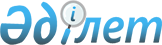 Об утверждении Правил утверждения нормативных технических потерь, технических и технологических норм расхода сырья, материалов, топлива, энергии субъектов естественных монополий
					
			Утративший силу
			
			
		
					Приказ и.о. Председателя Агентства Республики Казахстан по регулированию естественных монополий от 17 сентября 2013 года № 283-ОД. Зарегистрирован в Министерстве юстиции Республики Казахстан 30 декабря 2013 года № 9046. Утратил силу приказом Министра национальной экономики Республики Казахстан от 21 июля 2015 года № 550      Сноска. Утратил силу приказом Министра национальной экономики РК от 21.07.2015 № 550.      В соответствии с подпунктом 2) статьи 12-1, подпунктом 5-1) пункта 1 статьи 13 Закона Республики Казахстан от 9 июля 1998 года «О естественных монополиях и регулируемых рынках» и подпунктом 2) пункта 3 статьи 16 Закона Республики Казахстан от 19 марта 2010 года «О государственной статистике», ПРИКАЗЫВАЮ:



      1. Утвердить прилагаемые Правила утверждения нормативных технических потерь, технических и технологических норм расхода сырья, материалов, топлива, энергии субъектов естественных монополий.



      2. Признать утратившими силу:



      приказ Председателя Агентства Республики Казахстан по регулированию естественных монополий от 4 августа 2006 года № 191-ОД «Об утверждении Правил утверждения нормативных технических потерь, технических и технологических норм расхода сырья, материалов, топлива, энергии субъектов естественных монополий» (зарегистрированный в Реестре государственной регистрации нормативных правовых актов за № 4379, опубликованный в газете «Юридическая газета» от 12 октября 2006 года № 181 (1161));



      приказ Председателя Агентства Республики Казахстан по регулированию естественных монополий от 18 февраля 2009 года № 49-ОД «О внесении изменений и дополнений в приказ Председателя Агентства Республики Казахстан по регулированию естественных монополий от 4 августа 2006 года № 191-ОД «Об утверждении Правил утверждения нормативных технических потерь, технических и технологических норм расхода сырья, материалов, топлива, энергии субъектов естественных монополий» (зарегистрированный в Реестре государственной регистрации нормативных правовых актов за № 5681, опубликованный в газете «Юридическая газета» от 12 июня 2009 года № 88 (1685), в Собрании актов центральных исполнительных и иных центральных государственных органов Республики Казахстан № 7, 2009 года).



      3. Департаменту стратегического планирования, сводного анализа и международного сотрудничества Агентства Республики Казахстан по регулированию естественных монополий (Мартыненко А.В.) обеспечить:

      1) в установленном законодательством порядке государственную регистрацию настоящего приказа в Министерстве юстиции Республики Казахстан;

      2) опубликование настоящего приказа на интернет-ресурсе Агентства Республики Казахстан по регулированию естественных монополий, после официального опубликования в средствах массовой информации.



      4. Департаменту административной работы Агентства Республики Казахстан по регулированию естественных монополий (Базарбаев С.П.) после государственной регистрации настоящего приказа в Министерстве юстиции Республики Казахстан:

      1) обеспечить в установленном законодательством порядке его официальное опубликование в средствах массовой информации, с последующим представлением в Юридический департамент Агентства Республики Казахстан по регулированию естественных монополий (Метенова С.С.) сведения об опубликовании;

      2) довести его до сведения структурных подразделений и территориальных органов Агентства Республики Казахстан по регулированию естественных монополий.



      5. Контроль за исполнением настоящего приказа возложить на заместителя Председателя Агентства Республики Казахстан по регулированию естественных монополий Дуйсебаева А.Ж.



      6. Настоящий приказ вводится в действие по истечении десяти календарных дней после дня его первого официального опубликования.      И.о. Председателя                          А. Дуйсебаев

Утверждены приказом         

и.о. Председателя Агентства     

Республики Казахстан        

по регулированию           

естественных монополий        

от 17 сентября 2013 года № 283-ОД  

Правила утверждения нормативных

технических потерь, технических и технологических норм

расхода сырья, материалов, топлива, энергии субъектов

естественных монополий 

1. Общие положения

      1. Настоящие Правила утверждения нормативных технических потерь, технических и технологических норм расхода сырья, материалов, топлива, энергии субъектов естественных монополий (далее - Правила) разработаны в соответствии с Законом Республики Казахстан от 9 июля 1998 года «О естественных монополиях и регулируемых рынках».



      2. Настоящие Правила определяют порядок утверждения нормативных технических потерь, технических и технологических норм расхода сырья, материалов, топлива, энергии субъектов естественных монополий.



      3. В настоящих Правилах используются следующие понятия:



      1) заявка - официальное обращение субъекта естественной монополии в уполномоченный орган об утверждении нормативных технических потерь, технических и технологических норм расхода сырья, материалов, топлива, энергии;



      2) электронная форма заявок - документ, полностью воспроизводящий вид и данные подлинного бумажного документа в электронно-цифровой форме, удостоверенный электронной цифровой подписью первого руководителя Субъекта естественной монополии (далее - Субъект) или лица, его замещающим, обладающим полномочиями на удостоверение данного документа.

      Иные понятия и термины, используемые в настоящих Правилах, применяются в соответствии с действующим законодательством Республики Казахстан о естественных монополиях и регулируемых рынках. 

2. Порядок утверждения нормативных технических потерь,

технических и технологических норм расхода сырья, материалов,

топлива, энергии

      4. Субъект представляет в уполномоченный орган заявки на утверждение нормативных технических потерь, технических и технологических норм расхода сырья, материалов, топлива, энергии в бумажной или электронной форме.



      5. К заявке на утверждение нормативных технических потерь, технических и технологических норм расхода сырья, материалов, топлива, энергии прилагаются:

      1) предлагаемый уровень нормативных технических потерь;

      2) предлагаемые уровни технических и технологических норм расхода сырья, материалов, топлива, энергии;

      3) обоснование представленных нормативных технических потерь, технических и технологических норм расхода сырья, материалов, топлива, энергии (соответствующие расчеты нормативных технических потерь, технических и технологических норм расхода сырья, материалов, топлива, энергии);

      4) сводная таблица, включающая в себя:

      для нормативных технических потерь – предлагаемый уровень нормативных технических потерь, утвержденные нормативные технические потери и фактические величины потерь за текущий период и предыдущие два и более лет, предшествующие дате подачи заявки;

      для технических и технологических норм расхода сырья, материалов, топлива, энергии – предлагаемый уровень технических и технологических норм расхода сырья, материалов, топлива, энергии, утвержденные технические и технологические нормы расхода сырья, материалов, топлива, энергии и фактические величины расхода сырья, материалов, топлива, энергии за текущий период и предыдущие два и более лет, предшествующие дате подачи заявки;

      5) пояснительные записки о необходимости утверждения нормативных технических потерь, технических и технологических норм расхода сырья, материалов, топлива, энергии и планы мероприятий по ликвидации сверхнормативных (при наличии) и снижению нормативных технических потерь, предусматривающие величину и сроки.

      Сноска. Пункт 5 в редакции приказа Министра национальной экономики РК от 30.12.2014 № 192 (вводится в действие по истечении десяти календарных дней после дня его первого официального опубликования).



      6. Сводные таблицы нормативных технических потерь, технических и технологических норм расхода сырья, материалов, топлива, энергии печатаются единым шрифтом (используется шрифт «Times New Roman» размером № 14).

      Прилагаемые к заявке расчеты и обосновывающие материалы прошиваются, пронумеровываются, заверяются печатью и подписываются первым руководителем Субъекта, либо лицом его замещающим (с приложением копии приказа Субъекта о возложении обязанности первого руководителя).



      7. Уполномоченный орган в течение пяти рабочих дней со дня получения заявки проверяет полноту представленных материалов и в письменном виде уведомляет Субъекта о принятии заявки или об отказе в принятии заявки к рассмотрению с приведением причин отказа.



      8. Уполномоченный орган отказывает в принятии заявки Субъекта к рассмотрению при:

      1) непредставлении или представлении не в полном объеме документов и информации, указанных в пункте 5 настоящих Правил;

      2) представлении документов с нарушением требований пункта 6 настоящих Правил.



      9. Заявка рассматривается уполномоченным органом в течение тридцати календарных дней. Срок рассмотрения заявки исчисляется со следующего дня поступления заявки в уполномоченный орган. В случае запроса и предоставления дополнительных материалов в соответствии с подпунктом 5) статьи 7 Закона Республики Казахстан «О естественных монополиях и регулируемых рынках», срок рассмотрения заявки приостанавливается до получения запрашиваемой информации.



      10. Уполномоченный орган проводит экспертизу предлагаемого уровня нормативных технических потерь, технических и технологических норм расхода сырья, материалов, топлива, энергии на основе анализа представленных Субъектом материалов и расчетов, проводит сравнительный анализ показателей деятельности Субъектов, занимающихся аналогичным видом деятельности.



      11. Уполномоченный орган проводит экспертизу предлагаемого уровня нормативных технических потерь, технических и технологических норм расхода сырья, материалов, топлива, энергии с привлечением для этого членов экспертного совета при уполномоченном органе, государственных органов, потребителей, общественных объединений, представителей Национальной палаты предпринимателей Республики Казахстан и Субъекта, представившего заявку.



      12. Уполномоченный орган по результатам проведенной экспертизы принимает решение об утверждении предлагаемого Субъектом уровней или решение об утверждении с учетом корректировки до величины установленной уполномоченным органом, в том числе не учитывает заявленные величины нормативных технических потерь, технических и технологических норм расхода сырья, материалов, топлива, энергии, в случае представления их не в полном объеме, либо отказывает в утверждении нормативных технических потерь, технических и технологических норм расхода сырья, материалов, топлива, энергии. В случае отказа в утверждении предлагаемого уровня нормативных технических потерь, технических и технологических норм расхода сырья, материалов, топлива, энергии, Субъекту направляется мотивированное заключение.

      При этом, основанием для отказа в утверждении нормативных технических потерь, технических и технологических норм расхода сырья, материалов, топлива, энергии является представление Субъектом документов, содержащих недостоверную информацию.



      13. Решение уполномоченного органа об утверждении нормативных технических потерь, технических и технологических норм расхода сырья, материалов, топлива, энергии оформляется приказом уполномоченного органа. 

3. Заключительные положения

      14. Субъект представляет заявки на утверждение нормативных технических потерь, технических и технологических норм расхода сырья, материалов, топлива, энергии на следующие периоды:

      по нормативным техническим потерям – на пять и более лет;

      по техническим и технологическим нормам расхода сырья, материалов, топлива, энергии – на пять и более лет.

      При утверждении Субъекту предельного уровня тарифа (цены, ставки сбора) сроки действия нормативных технических потерь, технических и технологических норм расхода сырья, материалов, топлива, энергии определяются исходя из периода реализации инвестиционных программ и (или) инвестиционных проектов.

      Сноска. Пункт 14 в редакции приказа Министра национальной экономики РК от 30.12.2014 № 192 (вводится в действие по истечении десяти календарных дней после дня его первого официального опубликования).



      15. Нормативные технические потери, технические и технологические нормы расхода сырья, материалов, топлива, энергии пересматриваются уполномоченным органом в случае изменения организационно-технических условий Субъекта (внедрение прогрессивной технологии, механизации, автоматизации производственных процессов, использования новых видов материалов, сырья, топлива), изменения специфики и структуры производства, а также по результатам проверок Субъекта, заключений членов экспертного совета при уполномоченном органе или анализа фактических величин потерь, расходов сырья, материалов, топлива и энергии.



      16. Субъекты ежегодно представляют информацию о нормативных технических потерях в уполномоченный орган в срок не позднее 20-го числа первого месяца года следующего за отчетным, согласно приложению к настоящим Правилам.

Приложение              

к Правилам утверждения нормативных

технических потерь, технических  

и технологических норм расхода сырья,

материалов, топлива, энергии субъектов

естественных монополий             Сноска. Приложение с изменением, внесенным приказом Министра национальной экономики РК от 30.12.2014 № 192 (вводится в действие по истечении десяти календарных дней после дня его первого официального опубликования).

Форма, предназначенная для сбора административных данных Информация о нормативных технических потеряхОтчетный период 20___ г.Индекс: ИНТП-1 Периодичность: годовая Круг лиц представляющих: субъекты естественной монополии Куда представляется: в Агентство Республики Казахстан по регулированию естественных монополийСрок представления: ежегодно в срок не позднее 20-го числа первого месяца года следующего за отчетным______________________________________ ______________________________

(наименование, БИН/ИИН субъекта       (код вида деятельности по ОКЭД)

естественных монополий)      Аббреавиатуры:

      БИН – Бизнес-идентификационный номер;

      ИИН – Индивидуальный идентификационный номер;

      ОКЭД – ГК РК 03-2007 Общий классификатор видов экономической деятельности. 

Пояснение по заполнению формы, предназначенной для сбора

административных данных 

Информация о нормативных технических потерях 

1. Общие указания      Настоящее пояснение предназначено для подготовки субъектами естественной монополии информации о нормативных технических потерях.

      Указанная информация представляется субъектами естественной монополии в уполномоченный орган ежегодно, в срок не позднее 20-го числа первого месяца года следующего за отчетным. 

2. Пояснение по заполнению формы      К заявке на утверждение нормативных технических потерь прилагается сводная таблица, включающая в себя предлагаемый уровень нормативных технических потерь, утвержденные нормативные технические потери и фактические величины потерь за текущий период и предыдущие два и более лет, предшествующие дате подачи заявки.

      1 графа – указывается порядковый номер услуги, по которой субъект естественной монополии представляет информацию.

      2 графа – указывается наименование услуги.

      3 графа – указывается общий объем (забора воды, отпуска в сеть).

      4 графа – указываются фактические потери, в натуральном и процентном выражении.

      5 графа – указываются утвержденные нормативные технические потери, в натуральном и процентном выражении.

      6 графа – указываются сверхнормативные потери (фактические потери – утвержденные технические нормативные потери), в натуральном и процентном выражении.
					© 2012. РГП на ПХВ «Институт законодательства и правовой информации Республики Казахстан» Министерства юстиции Республики Казахстан
				«СОГЛАСОВАН»

Заместитель Премьер-Министра

Республики Казахстан - Министр

индустрии и новых технологий

Республики Казахстан

______________ А. Исекешев

от 4 декабря 2013 года«СОГЛАСОВАН»

Министр нефти и газа

Республики Казахстан

______________ У. Карабалин

от 8 ноября 2013 года«СОГЛАСОВАН»

Министр сельского хозяйства

Республики Казахстан

______________ А. Мамытбеков

от 24 сентября 2013 года«СОГЛАСОВАН»

Председатель Агентства

Республики Казахстан по

статистике

______________ А. Смаилов

11 октября 2013 года«СОГЛАСОВАН»

Министр транспорта

и коммуникаций

Республики Казахстан

______________ А. Жумагалиев

от 24 ноября 2013 года«СОГЛАСОВАН»

Министр экономики и

бюджетного планирования

Республики Казахстан

______________ Е. Досаев

от 4 октября 2013 года№ п/пНаименование услуги субъекта естественных монополийОбщий объем (забора воды, отпуска в сеть)Фактические потери на отчетный периодФактические потери на отчетный периодУтвержденные нормативные технические потериУтвержденные нормативные технические потериСверхнормативные потери (фактические потери–утвержденные технические нормативные потери)Сверхнормативные потери (фактические потери–утвержденные технические нормативные потери)№ п/пНаименование услуги субъекта естественных монополийОбщий объем (забора воды, отпуска в сеть)тыс. Гкал, млн. кВт час, тыс. м3%тыс. Гкал, млн. кВт час, тыс. м3%тыс. Гкал, млн. кВт час, тыс. м3%Наименование организации _________Адрес ____________________________Ф.И.О. руководителя организации

__________________________________Телефон: _________________________Адрес электронной почты __________Фамилия и телефон исполнителя

__________________________________Телефон _______________________Подпись __________________________

        (руководитель организации)

М. П.